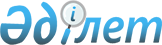 О присвоении наименования новой улице №1 в селе КаракемерРешение акима Каракемерского сельского округа Кордайского района Жамбылской области от 3 ноября 2014 года № 18. Зарегистрировано Департаментом юстиции Жамбылской области 17 ноября 2014 года № 2369      В соответствии со статьей 35 Закона Республики Казахстан от 23 января 2001 года "О местном государственном управлении и самоуправлении в Республике Казахстан", подпункта 4) статьи 14 Закона Республики Казахстан от 8 декабря 1993 года «Об административно-территориальном устройстве Республики Казахстан» и с учетом мнения населения соответствующей территории РЕШИЛ:
      1.  Присвоить новой улице №1 наименование «Құсайын Молдасейітов» в селе Каракемер Каракемерского сельского округа.
      2.  Контроль за исполнением данного решения возложить на главного специалиста аппарата акима Қаракемерского сельского округа Л.С. Рахымжановой.
      3.  Настоящее решение вступает в силу со дня государственной регистрации в органах юстиции и вводится в действие по истечении десяти календарных дней после его первого официального опубликования.


					© 2012. РГП на ПХВ «Институт законодательства и правовой информации Республики Казахстан» Министерства юстиции Республики Казахстан
				      Аким сельского округаС. Алиев